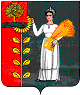 СОВЕТ  ДЕПУТАТОВ СЕЛЬСКОГОПОСЕЛЕНИЯ ПУШКИНСКИЙ  СЕЛЬСОВЕТДобринского муниципального района Липецкой областиРоссийской ФедерацииР Е Ш Е Н И Е14 сессия V созыва21.06.2016г                    с. Пушкино                             №  46 -рс«О внесении изменений в Бюджет сельского поселения Пушкинский сельсовет Добринского муниципального района Липецкой области Российской Федерации на 2016год»Рассмотрев представленный администрацией сельского поселения проект решения «О внесении изменений в Бюджет сельского поселения Пушкинский сельсовет Добринского муниципального района Липецкой области Российской Федерации на 2016» (утв. решением сессии Совета депутатов сельского поселения Пушкинский сельсовет от 25.12.2015 года № 12–рс), руководствуясь Положением «О бюджетном процессе сельского поселения Пушкинский сельсовет», Уставом сельского поселения Пушкинский сельсовет, учитывая решения постоянной комиссии по экономике,  бюджету, муниципальной собственности и социальным вопросам и финансам, Совет депутатов сельского поселения Пушкинский сельсоветРЕШИЛ:1. Принять изменения в Бюджет сельского поселения Пушкинский сельсовет Добринского муниципального района Липецкой области Российской Федерации на 2016 год» (прилагаются).2. Направить указанный нормативный правовой акт главе сельского поселения для подписания и официального обнародования.3. Настоящее решение вступает в силу со дня его официального обнародования.Председатель Совета депутатов сельского поселения Пушкинский сельсовет                                                                      Н.Г. ДемиховаПриняты решением Совета депутатов сельского поселения Пушкинский сельсовет  от  21.06.2016 г. №  46-рсИЗМЕНЕНИЯв Бюджет сельского поселения Пушкинский сельсовет Добринскогомуниципального района Липецкой области Российской Федерации на 2016 год(утв. решением сессии Совета депутатов сельского поселения Пушкинский сельсовет от 25.12.2015 года № 12 – рс)Внести в бюджет сельского поселения Пушкинский сельсовет Добринского муниципального района Липецкой области Российской Федерации на 2016 год следующие изменения:Общий объем доходов бюджета сельского поселения на 2016 год: цифры «7 237 220» рублей заменить на цифры «7 284 460,30» рублей;  Общий объем расходов бюджета сельского поселения на 2016 год: цифры «5 584 460,30» рублей заменить на цифры «5 712 061,30» рублей;профицит бюджета сельского поселения на 2016 год: цифры «1 700 000» рублей заменить на цифры «1 572 399»Приложение 1 «Источники финансирования дефицита бюджета сельского поселения на 2016 год» изложить в новой редакции (прилагается)Приложение 5 «К  бюджету сельского поселения Пушкинский сельсовет Добринского муниципального района Липецкой области Российской Федерации на 2016 год» изложить в новой редакции (прилагается)Приложение 6 «Распределение бюджетных ассигнований сельского поселения по разделам и подразделам классификации расходов бюджетов Российской Федерации на 2016 год» в новой редакции (прилагается) Приложение 7 «Ведомственная структура расходов бюджета сельского поселения на 2016 год» изложить в новой редакции (прилагается) Приложение 8 «Распределение расходов бюджета сельского поселения по разделам, подразделам, целевым статьям (муниципальным программам и непрограммным направлениям деятельности), группам видов расходов классификации расходов бюджетов Российской Федерации   на 2016 год» изложить в новой редакции (прилагается) Приложение  9 «К  бюджету сельского поселения  Пушкинский сельсовет Добринского муниципального района Липецкой области Российской Федерации на 2016 год» изложить в новой редакции (прилагается)Председатель Совета депутатов   сельского поселения      Пушкинский сельсовет                                                                          Н.Г. Демихова       Приложение 1              к  бюджету сельского поселенияПушкинский сельсовет Добринского муниципального района Липецкой области Российской Федерации на 2016 год Источники финансирования дефицита бюджета сельского поселенияна 2016 год                руб.Приложение 6		к  бюджету сельского поселенияПушкинский сельсовет Добринскогомуниципального района Липецкой областиРоссийской Федерации на 2016 год     Распределение бюджетных ассигнований сельского поселения                        по разделам и подразделам  классификации расходов бюджетов                                                  Российской   Федерации  на 2016 год							руб.			                Приложение  7к  бюджету сельского поселенияПушкинский сельсовет Добринского муниципального района Липецкой области Российской Федерации на 2016 год ВЕДОМСТВЕННАЯ   СТРУКТУРАрасходов бюджета сельского поселения на 2016 годруб.                                                                                                    Приложение  8к  бюджету сельского поселенияПушкинский сельсовет Добринского муниципального района Липецкой области Российской Федерации на 2016 год Распределение расходов бюджета сельского поселения по разделам, подразделам,целевым статьям (муниципальным программам и непрограммным направлениям деятельности), группам видов расходов классификации расходовбюджетов Российской Федерации   на 2016 год                                                                                                                                      руб. Приложение  9к  бюджету сельского поселенияПушкинский сельсовет Добринскогомуниципального района Липецкой областиРоссийской Федерации на 2016 годОбъем межбюджетных трансфертов, предусмотренных к получению	из областного бюджета на 2016год	                                                                                                                                  руб№Наименование групп, подгрупп, статей, подстатей и вида источниковКод администратораКод бюджетной классификации2016 год1Изменение остатков  средств на счетах по учету средств бюджета поселения  бюджета91401 05 00 00 00 0000000127 6012Получение кредитов от других бюджетов бюджетной системы Российской Федерации бюджетами поселений в валюте Российской Федерации 91401 03 01 00 10 0000710 3Получение кредитов от кредитных организаций бюджетами поселений в валюте Российской Федерации91401 02 00 00 10 00007104Погашение бюджетами поселений кредитов от других бюджетов бюджетной системы Российской Федерации в валюте Российской Федерации91401 03 01 00 10 0000810-700 0005Погашение бюджетами поселений кредитов от кредитных организаций в валюте Российской Федерации91401 02 00 00 10 0000810-1 000 0006Итого источников внутреннего финансирования дефицитов бюджетов91401 00 00 00 00 0000000-1 572 399Приложение  5
к  бюджету сельского поселенияПушкинский сельсовет Добринского муниципального района Липецкой области Российской Федерации на 2016 год Приложение  5
к  бюджету сельского поселенияПушкинский сельсовет Добринского муниципального района Липецкой области Российской Федерации на 2016 год Приложение  5
к  бюджету сельского поселенияПушкинский сельсовет Добринского муниципального района Липецкой области Российской Федерации на 2016 год Приложение  5
к  бюджету сельского поселенияПушкинский сельсовет Добринского муниципального района Липецкой области Российской Федерации на 2016 год Приложение  5
к  бюджету сельского поселенияПушкинский сельсовет Добринского муниципального района Липецкой области Российской Федерации на 2016 год Приложение  5
к  бюджету сельского поселенияПушкинский сельсовет Добринского муниципального района Липецкой области Российской Федерации на 2016 год Объем доходов по бюджету сельского поселения                                                                                                                          Пушкинский сельсовет на 2016 годОбъем доходов по бюджету сельского поселения                                                                                                                          Пушкинский сельсовет на 2016 годОбъем доходов по бюджету сельского поселения                                                                                                                          Пушкинский сельсовет на 2016 годОбъем доходов по бюджету сельского поселения                                                                                                                          Пушкинский сельсовет на 2016 годОбъем доходов по бюджету сельского поселения                                                                                                                          Пушкинский сельсовет на 2016 годОбъем доходов по бюджету сельского поселения                                                                                                                          Пушкинский сельсовет на 2016 год(в рублях)Код бюджетной классификацииНаименование показателейСумма                         2015 г.Код бюджетной классификацииНаименование показателейСумма                         2015 г.Налоговые доходы1 442 100101 02000 01 0000 110Налог на доходы с физических лиц915 000105 03000 01 0000 110Единый сельскохозяйственный налог5 100 105 01000 00 0000 110Налог, взимаемый в связи с применением упрощенной системы налогообложения107 000106 01000 00 0000 110Налог на имущество с физических лиц114 000106 06000 00 0000 110Земельный налог296 000108 00000 00 0000 000Государственная пошлина5 000Неналоговые доходы127 0001 11 05075 10 0000 120Доходы от сдачи в аренду имущества, составляющего казну поселений (за исключением земельных участков)127 0001 00 00000 00 0000 000Итого собственных доходов1 569 100202 01001 00 0000 151Дотация из областного  фонда финансовой поддержки поселений3 032 000202 01003 00 0000 000Дотация из областного фонда на поддержку мер по обеспечению сбалансированности местных бюджетов 1 459 800202 04014 10 0000 151Межбюджетные трансферты, передаваемые бюджетам сельских поселений из бюджетов муниципальных районов на осуществление части полномочий  по решению вопросов местного 
значения в соответствии с заключенными соглашениями1 108 3202 02 03000 00 0000 151Субвенция бюджетам поселений на осуществление первичного воинского учета на территориях, где отсутствуют военные комиссариаты68 0002 02 02999 10 0000 151Прочие субсидии бюджетам сельских поселений47 240,302 00 00000 00 0000 000Безвозмездные поступления, всего5 715 360,30ВСЕГО ДОХОДОВ7 284 460,30НаименованиеРазделПодразделСУММАВсего5 712 061,30Общегосударственные вопросы01002 035 778,30Функционирование высшего должностного  лица субъекта Российской Федерации и муниципального образования0102494 932Функционирование Правительства Российской Федерации, высших исполнительных органов государственной власти субъектов Российской Федерации, местных администраций 01041 436 512,19Обеспечение деятельности финансовых, налоговых и таможенных органов и органов финансового(финансово-бюджетного) надзора010686 210Другие общегосударственные вопросы011318 124,11Национальная оборона020068 000Мобилизационная  и вневойсковая подготовка020368 000Национальная безопасность и правоохранительная деятельность03141 000Национальная экономика04001 096 400Дорожное хозяйство04091 096 400Жилищно-коммунальное хозяйство0500494 205Жилищное хозяйство050111 920Благоустройство0503482 285Культура , кинематография08001 842 101Культура 08011 842 101Физическая культура и спорт110097 109Массовый спорт110297 109Обслуживание  государственного и муниципального долга13 0077 468Обслуживание государственного внутреннего и муниципального долга13 0177 468НаименованиеГлавныйраспорядительРазделПодразделЦелевая статьяВид расходовСУММААдминистрация сельского поселения Пушкинский сельсовет Добринского муниципального района Липецкой области Российской Федерации, всего9145 712 061,30Общегосударственные вопросы914012 035 778,30Функционирование высшего должностного лица субъекта Российской Федерации и муниципального образования9140102494 932Непрограммные расходы бюджета поселения91401029900000000494 932Обеспечение деятельности органов местного самоуправления 91401029910000000494 932Обеспечение деятельности главы местной администрации (исполнительно-распорядительного органа муниципального образования) 91401029910000050494 932Расходы на выплаты персоналу в целях обеспечения выполнения функций государственными (муниципальными) органами, казенными учреждениями, органами управления государственными внебюджетными фондами91401029910000050100494 932Функционирование Правительства Российской Федерации, высших исполнительных органов государственной власти субъектов Российской Федерации, местных администраций 91401041 436 512,19Муниципальная программа сельского поселения «Устойчивое развитие территории сельского поселения Пушкинский сельсовет на 2014-2020 годы»9140104010000000094 806,19Подпрограмма «Обеспечение реализации муниципальной политики на территории сельского поселения Пушкинский сельсовет»9140104014000000094 806,19Основное мероприятие «Приобретение информационных услуг с использованием информационно-справочных систем»9140104014030000094 806,19Приобретение информационных услуг с использованием информационно-правовых систем9140104014038626040 616,19Закупка товаров, работ и услуг для обеспечения  государственных (муниципальных) нужд 9140104014038626020040 616,19Расходы на приобретение информационных услуг на условиях софинансирования с областным бюджетом914010401403S626054 190Закупка товаров, работ и услуг для обеспечения  государственных (муниципальных) нужд914010401403S626020054 190Непрограммные расходы бюджета поселения914010499000000001 341 706Иные непрограммные мероприятия  914010499900000001 341 706Расходы на выплаты по оплате труда работников органов местного самоуправления 91401049990000110816 552Расходы на выплаты персоналу в целях обеспечения выполнения функций государственными (муниципальными) органами, казенными учреждениями, органами управления государственными внебюджетными фондами91401049990000110100816 552Расходы на обеспечение функций органов местного самоуправления (за исключением расходов на выплаты по оплате труда работников указанных органов)   91401049990000120505 959Закупка товаров, работ и услуг для обеспечения  государственных (муниципальных) нужд91401049990000120200401 362Иные бюджетные ассигнования91401049990000120800104 597Межбюджетные трансферты бюджету муниципального района из бюджета поселения на осуществление части полномочий по решению вопросов местного значения в соответствии с заключенным соглашением  9140104999 0000 13019 195Межбюджетные трансферты9140104999 0000 13050019 195Обеспечение деятельности финансовых, налоговых и таможенных органов и органов финансового (финансово-бюджетного) надзора914010686 210Непрограммные расходы бюджета поселения9140106990 0000 00086 210Иные непрограммные мероприятия 9140106999 0000 00086 210Межбюджетные трансферты бюджету муниципального района из бюджета поселения на осуществление части полномочий по решению вопросов местного значения в соответствии с заключенным соглашением 9140106999 0000 13086 210Межбюджетные трансферты9140106999 0000 13050086 210Другие общегосударственные вопросы914011318 124,11Муниципальная программа сельского поселения «Устойчивое развитие территории сельского поселения Пушкинский сельсовет на 2014-2020 годы»9140113010000000018 124,11Подпрограмма «Обеспечение реализации муниципальной политики на территории сельского поселения Пушкинский сельсовет»9140113014000000018 124,11Основное мероприятие «Приобретение услуг по сопровождению сетевого программного обеспечения по электронному ведению похозяйственного учета 91401130140100000013124,11Приобретение программного обеспечения по электронному ведению похозяйственного учета в поселении 914011301401862706 624,11Закупка товаров, работ и услуг для обеспечения государственных (муниципальных) нужд914011301401862702006 624,11Расходы на приобретение программного обеспечения на условиях софинансирования с областным бюджетом914011301401S62706 500Закупка товаров, работ и услуг для  обеспечения  государственных (муниципальных) нужд914011301401S62702006 500Основное мероприятие Ежегодные членские взносы в Ассоциацию «Совета муниципальных образований» 914011301402000005 000Расходы на оплату членских взносов914011301402200805 000Иные бюджетные ассигнования914011301402200808005 000Национальная оборона9140268 000Мобилизационная  и вневойсковая подготовка914020368 000Непрограммные расходы бюджета поселения9140203990000000068 000Иные непрограммные мероприятия 9140203999000000068 000Осуществление первичного воинского учета на территориях, где отсутствуют военные комиссариаты   9140203999005118068 000Расходы на выплаты персоналу в целях обеспечения выполнения функций государственными (муниципальными) органами, казенными учреждениями, органами управления государственными внебюджетными фондами9140203999005118010061 400Закупка товаров, работ и услуг для  обеспечения  государственных (муниципальных) нужд914020399900511802006 600Национальная безопасность и правоохранительная деятельность914031 000Другие вопросы в области национальной безопасности и правоохранительной деятельности91403141 000Муниципальная программа сельского поселения «Устойчивое развитие территории сельского поселения Пушкинский сельсовет на 2014-2020 годы»914031401000000001 000Подпрограмма «Обеспечение безопасности человека и природной среды на территории сельского поселения Пушкинский сельсовет»914031401300000001 000Основное мероприятие  «Обеспечение первичных мер пожарной безопасности в сельском поселении»914031401301000001 000Проведение мероприятий по обеспечению пожарной безопасности в сельском поселении914031401301200401 000Закупка товаров, работ и услуг для  обеспечения государственных (муниципальных) нужд914031401301200402001 000Национальная  экономика91404Дорожное хозяйство(дорожные фонды)91404091 096 400Муниципальная программа сельского поселения «Устойчивое развитие территории сельского поселения Пушкинский сельсовет на 2014-2020 годы»914040901000000001 096 400Подпрограмма «Обеспечение населения качественной, развитой инфраструктурой и повышение уровня благоустройства территории сельского поселения Пушкинский сельсовет»914040901100000001 096 400Основное мероприятие «Содержание и текущий ремонт автомобильных дорог сельского поселения Пушкинский сельсовет»914040901101000001 096 400Расходы на содержание и текущий ремонт дорог914040901101201301 096 400Закупка товаров, работ и услуг для  обеспечения (государственных) муниципальных нужд914040901101201302001 096 400Жилищно-коммунальное хозяйство91405494 205Жилищное хозяйство914050111 920Муниципальная программа сельского поселения «Устойчивое развитие территории сельского поселения Пушкинский сельсовет на 2014-2020 годы»9140501010000000011 920Подпрограмма «Обеспечение населения качественной, развитой инфраструктурой и повышение уровня благоустройства территории сельского поселения Пушкинский сельсовет»9140501011000000011 920Основное мероприятие «Содержание жилого фонда»9140501011030000011 920Взносы на капитальный ремонт многоквартирных домов9140501011032011011 920Закупка товаров, работ и услуг для  обеспечения государственных (муниципальных) нужд9140501011032011020011 920Благоустройство9140503482 285Муниципальная программа сельского поселения «Устойчивое развитие территории сельского поселения Пушкинский сельсовет на 2014-2020 годы»91405030100000000482 285Подпрограмма «Обеспечение населения качественной, развитой инфраструктурой и повышение уровня благоустройства территории сельского поселения Пушкинский сельсовет»91405030110000000482 285Основное мероприятие «Текущие расходы на содержание, реконструкцию и поддержание в рабочем состоянии системы уличного освещения сельского поселения91405030110400000427 000Расходы на уличное освещение91405030110420010427 000Закупка товаров, работ и услуг для  обеспечения государственных (муниципальных) нужд91405030110420010200427 000Основное мероприятие «Организация благоустройства и озеленения территории сельского поселения»9140503011060000015 000Окрашивание, озеленение территории сельского поселения9140503011062002015 000Закупка товаров, работ и услуг для обеспечения государственных (муниципальных) нужд9140503011062002020015 000Основное мероприятие «Прочие мероприятия по благоустройству сельского поселения»9140503011070000040 285Реализация направления расходов основного мероприятия «Прочие мероприятия по благоустройству сельского поселения»9140503011079999940 285Закупка товаров, работ и услуг для обеспечения государственных (муниципальных) нужд9140503011079999920040 285Культура, кинематография 91408Культура 91408011 842 101Муниципальная программа сельского поселения «Устойчивое развитие территории сельского поселения Пушкинский сельсовет на 2014-2020 годы»914080101000000001 842 101Подпрограмма «Развитие социальной сферы на территории сельского поселения Пушкинский сельсовет»914080101200000001 842 101Основное мероприятие «Создание условий и проведение мероприятий, направленных на развитие культуры сельского поселения»914080101202000001 842 101Предоставление  бюджетным и автономным учреждениям  субсидий914080101202090001 842 101Предоставление субсидий бюджетным, автономным учреждениям и иным некоммерческим организациям914080101202090006001 842 101Физическая культура и спорт9141197 109Массовый спорт914110297 109Муниципальная программа сельского поселения «Устойчивое развитие территории сельского поселения Пушкинский сельсовет на 2014-2020 годы»9141102010000000097  109Подпрограмма «Развитие социальной сферы на территории сельского поселения Пушкинский сельсовет»9141102012000000097 109Основное мероприятие «Создание условий и проведение мероприятий, направленных на развитие физической культуры и массового спорта на территории сельского поселения9141102012010000097 109Расходы на проведение и организацию спортивных и физкультурно-оздоровительных мероприятий и приобретение спортинвентаря9141102012012005097 109Закупка товаров, работ и услуг для  обеспечения государственных (муниципальных) нужд9141102012012005020097 109Обслуживание государственного и муниципального долга914130177468Муниципальная программа сельского поселения «Устойчивое развитие территории сельского поселения Пушкинский сельсовет на 2014-2020 годы»9141301010000000077 468Подпрограмма «Обеспечение реализации муниципальной политики на территории сельского поселения Пушкинский сельсовет»9141301014000000077 468Основное мероприятие «Обслуживание муниципального долга»9141301014040000077 468Расходы по уплате процентов за пользованием кредитом9141301014042009077 468Закупка товаров, работ и услуг для  обеспечения     государственных (муниципальных) нужд9141301014042009070077 468НаименованиеРазделПодразделЦелевая статьяВид расходовСУММААдминистрация сельского поселения Пушкинский сельсовет Добринского муниципального района Липецкой области Российской Федерации, всего5 712 061,30Общегосударственные вопросы012 035 778,30Функционирование высшего должностного лица субъекта Российской Федерации и муниципального образования0102494 932Непрограммные расходы бюджета поселения01029900000000494 932Обеспечение деятельности органов местного самоуправления 01029910000000494 932Обеспечение деятельности главы местной администрации (исполнительно-распорядительного органа муниципального образования) 01029910000050494 932Расходы на выплаты персоналу в целях обеспечения выполнения функций государственными (муниципальными) органами, казенными учреждениями, органами управления государственными внебюджетными фондами01029910000050100494 932Функционирование Правительства Российской Федерации, высших исполнительных органов государственной власти субъектов Российской Федерации, местных администраций 01041 436 512,19Муниципальная программа сельского поселения «Устойчивое развитие территории сельского поселения Пушкинский сельсовет на 2014-2020 годы»0104010000000094 806,19Подпрограмма «Обеспечение реализации муниципальной политики на территории сельского поселения Пушкинский сельсовет»0104014000000094 806,19Основное мероприятие «Приобретение информационных услуг с использованием информационно-справочных систем»0104014030000094 806,19Приобретение информационных услуг с использованием информационно-правовых систем0104014038626040 616,19Закупка товаров, работ и услуг для обеспечения  государственных (муниципальных) нужд 0104014038626020040 616,19Расходы на приобретение информационных услуг на условиях софинансирования с областным бюджетом010401403S626054 190Закупка товаров, работ и услуг для обеспечения  государственных (муниципальных) нужд010401403S626020054 190Непрограммные расходы бюджета поселения010499000000001 341 706Иные непрограммные мероприятия  010499900000001 341 706Расходы на выплаты по оплате труда работников органов местного самоуправления 01049990000110816 552Расходы на выплаты персоналу в целях обеспечения выполнения функций государственными (муниципальными) органами, казенными учреждениями, органами управления государственными внебюджетными фондами01049990000110100816 552Расходы на обеспечение функций органов местного самоуправления (за исключением расходов на выплаты по оплате труда работников указанных органов)   01049990000120505 959Закупка товаров, работ и услуг для обеспечения  государственных (муниципальных) нужд01049990000120200401 362Иные бюджетные ассигнования01049990000120800104 597Межбюджетные трансферты бюджету муниципального района из бюджета поселения на осуществление части полномочий по решению вопросов местного значения в соответствии с заключенным соглашением  0104999 0000 13019 195Межбюджетные трансферты0104999 0000 13050019 195Обеспечение деятельности финансовых, налоговых и таможенных органов и органов финансового (финансово-бюджетного) надзора010686 210Непрограммные расходы бюджета поселения0106990 0000 00086 210Иные непрограммные мероприятия 0106999 0000 00086 210Межбюджетные трансферты бюджету муниципального района из бюджета поселения на осуществление части полномочий по решению вопросов местного значения в соответствии с заключенным соглашением 0106999 0000 13086 210Межбюджетные трансферты0106999 0000 13050086 210Другие общегосударственные вопросы011318 124,11Муниципальная программа сельского поселения «Устойчивое развитие территории сельского поселения Пушкинский сельсовет на 2014-2020 годы»0113010000000018 124,11Подпрограмма «Обеспечение реализации муниципальной политики на территории сельского поселения Пушкинский сельсовет»0113014000000018 124,11Основное мероприятие «Приобретение услуг по сопровождению сетевого программного обеспечения по электронному ведению похозяйственного учета 01130140100000013124,11Приобретение программного обеспечения по электронному ведению похозяйственного учета в поселении 011301401862706 624,11Закупка товаров, работ и услуг для обеспечения государственных (муниципальных) нужд011301401862702006 624,11Расходы на приобретение программного обеспечения на условиях софинансирования с областным бюджетом011301401S62706 500Закупка товаров, работ и услуг для  обеспечения  государственных (муниципальных) нужд011301401S62702006 500Основное мероприятие Ежегодные членские взносы в Ассоциацию «Совета муниципальных образований» 011301402000005 000Расходы на оплату членских взносов011301402200805 000Иные бюджетные ассигнования011301402200808005 000Национальная оборона0268 000Мобилизационная  и вневойсковая подготовка020368 000Непрограммные расходы бюджета поселения0203990000000068 000Иные непрограммные мероприятия 0203999000000068 000Осуществление первичного воинского учета на территориях, где отсутствуют военные комиссариаты   0203999005118068 000Расходы на выплаты персоналу в целях обеспечения выполнения функций государственными (муниципальными) органами, казенными учреждениями, органами управления государственными внебюджетными фондами0203999005118010061 400Закупка товаров, работ и услуг для  обеспечения  государственных (муниципальных) нужд020399900511802006 600Национальная безопасность и правоохранительная деятельность031 000Другие вопросы в области национальной безопасности и правоохранительной деятельности03141 000Муниципальная программа сельского поселения «Устойчивое развитие территории сельского поселения Пушкинский сельсовет на 2014-2020 годы»031401000000001 000Подпрограмма «Обеспечение безопасности человека и природной среды на территории сельского поселения Пушкинский сельсовет»031401300000001 000Основное мероприятие  «Обеспечение первичных мер пожарной безопасности в сельском поселении»031401301000001 000Проведение мероприятий по обеспечению пожарной безопасности в сельском поселении031401301200401 000Закупка товаров, работ и услуг для  обеспечения государственных (муниципальных) нужд031401301200402001 000Национальная  экономика04Дорожное хозяйство(дорожные фонды)04091 096 400Муниципальная программа сельского поселения «Устойчивое развитие территории сельского поселения Пушкинский сельсовет на 2014-2020 годы»040901000000001 096 400Подпрограмма «Обеспечение населения качественной, развитой инфраструктурой и повышение уровня благоустройства территории сельского поселения Пушкинский сельсовет»040901100000001 096 400Основное мероприятие «Содержание и текущий ремонт автомобильных дорог сельского поселения Пушкинский сельсовет»040901101000001 096 400Расходы на содержание и текущий ремонт дорог040901101201301 096 400Закупка товаров, работ и услуг для  обеспечения (государственных) муниципальных нужд040901101201302001 096 400Жилищно-коммунальное хозяйство05494 205Жилищное хозяйство050111 920Муниципальная программа сельского поселения «Устойчивое развитие территории сельского поселения Пушкинский сельсовет на 2014-2020 годы»0501010000000011 920Подпрограмма «Обеспечение населения качественной, развитой инфраструктурой и повышение уровня благоустройства территории сельского поселения Пушкинский сельсовет»0501011000000011 920Основное мероприятие «Содержание жилого фонда»0501011030000011 920Взносы на капитальный ремонт многоквартирных домов0501011032011011 920Закупка товаров, работ и услуг для  обеспечения государственных (муниципальных) нужд0501011032011020011 920Благоустройство0503482 285Муниципальная программа сельского поселения «Устойчивое развитие территории сельского поселения Пушкинский сельсовет на 2014-2020 годы»05030100000000482 285Подпрограмма «Обеспечение населения качественной, развитой инфраструктурой и повышение уровня благоустройства территории сельского поселения Пушкинский сельсовет»05030110000000482 285Основное мероприятие «Текущие расходы на содержание, реконструкцию и поддержание в рабочем состоянии системы уличного освещения сельского поселения05030110400000427 000Расходы на уличное освещение05030110420010427 000Закупка товаров, работ и услуг для  обеспечения государственных (муниципальных) нужд05030110420010200427 000Основное мероприятие «Организация благоустройства и озеленения территории сельского поселения»0503011060000015 000Окрашивание, озеленение территории сельского поселения0503011062002015 000Закупка товаров, работ и услуг для обеспечения государственных (муниципальных) нужд0503011062002020015 000Основное мероприятие «Прочие мероприятия по благоустройству сельского поселения»0503011070000040 285Реализация направления расходов основного мероприятия «Прочие мероприятия по благоустройству сельского поселения»0503011079999940 285Закупка товаров, работ и услуг для обеспечения государственных (муниципальных) нужд0503011079999920040 285Культура, кинематография 08Культура 08011 842 101Муниципальная программа сельского поселения «Устойчивое развитие территории сельского поселения Пушкинский сельсовет на 2014-2020 годы»080101000000001 842 101Подпрограмма «Развитие социальной сферы на территории сельского поселения Пушкинский сельсовет»080101200000001 842 101Основное мероприятие «Создание условий и проведение мероприятий, направленных на развитие культуры сельского поселения»080101202000001 842 101Предоставление  бюджетным и автономным учреждениям  субсидий080101202090001 842 101Предоставление субсидий бюджетным, автономным учреждениям и иным некоммерческим организациям080101202090006001 842 101Физическая культура и спорт1197 109Массовый спорт110297 109Муниципальная программа сельского поселения «Устойчивое развитие территории сельского поселения Пушкинский сельсовет на 2014-2020 годы»1102010000000097  109Подпрограмма «Развитие социальной сферы на территории сельского поселения Пушкинский сельсовет»1102012000000097 109Основное мероприятие «Создание условий и проведение мероприятий, направленных на развитие физической культуры и массового спорта на территории сельского поселения1102012010000097 109Расходы на проведение и организацию спортивных и физкультурно-оздоровительных мероприятий и приобретение спортинвентаря1102012012005097 109Закупка товаров, работ и услуг для  обеспечения государственных (муниципальных) нужд1102012012005020097 109Обслуживание государственного и муниципального долга130177 468Муниципальная программа сельского поселения «Устойчивое развитие территории сельского поселения Пушкинский сельсовет на 2014-2020 годы»1301010000000077 468Подпрограмма «Обеспечение реализации муниципальной политики на территории сельского поселения Пушкинский сельсовет»1301014000000077 468Основное мероприятие «Обслуживание муниципального долга»1301014040000077 468Расходы по уплате процентов за пользованием кредитом1301014042009077 468Закупка товаров, работ и услуг для  обеспечения     государственных (муниципальных) нужд1301014042009070077 468Сумма  на 2016 годДотация из областного фонда финансовой поддержки поселений 3 032 000Дотация из областного фонда на поддержку мер по обеспечению сбалансированности местных бюджетов1459800Субвенция из областного фонда компенсаций на осуществление первичного воинского учета на территориях, где отсутствуют военные комиссариаты68 000Субсидии из областного бюджета на приобретение услуг по сопровождению сетевого программного обеспечения по электронному ведению похозяйственного учета в поселение. 6 624,11Субсидии из областного фонда на приобретение информационных услуг с использованием информационно-правовых систем40 616,19ВСЕГО4 607 040,30